11.10.22. В целях  реализации плана мероприятий по профилактике противодействия терроризму и религиозному экстремизму, а также в рамках проекта «Проведение инфочасов и круглых столов по профилактике подросткового радикализма», преподаватель гражданского права Зиявдинова Гюльжанат Муртазалиевна провела инфочас с учащимися 10-11 классов. 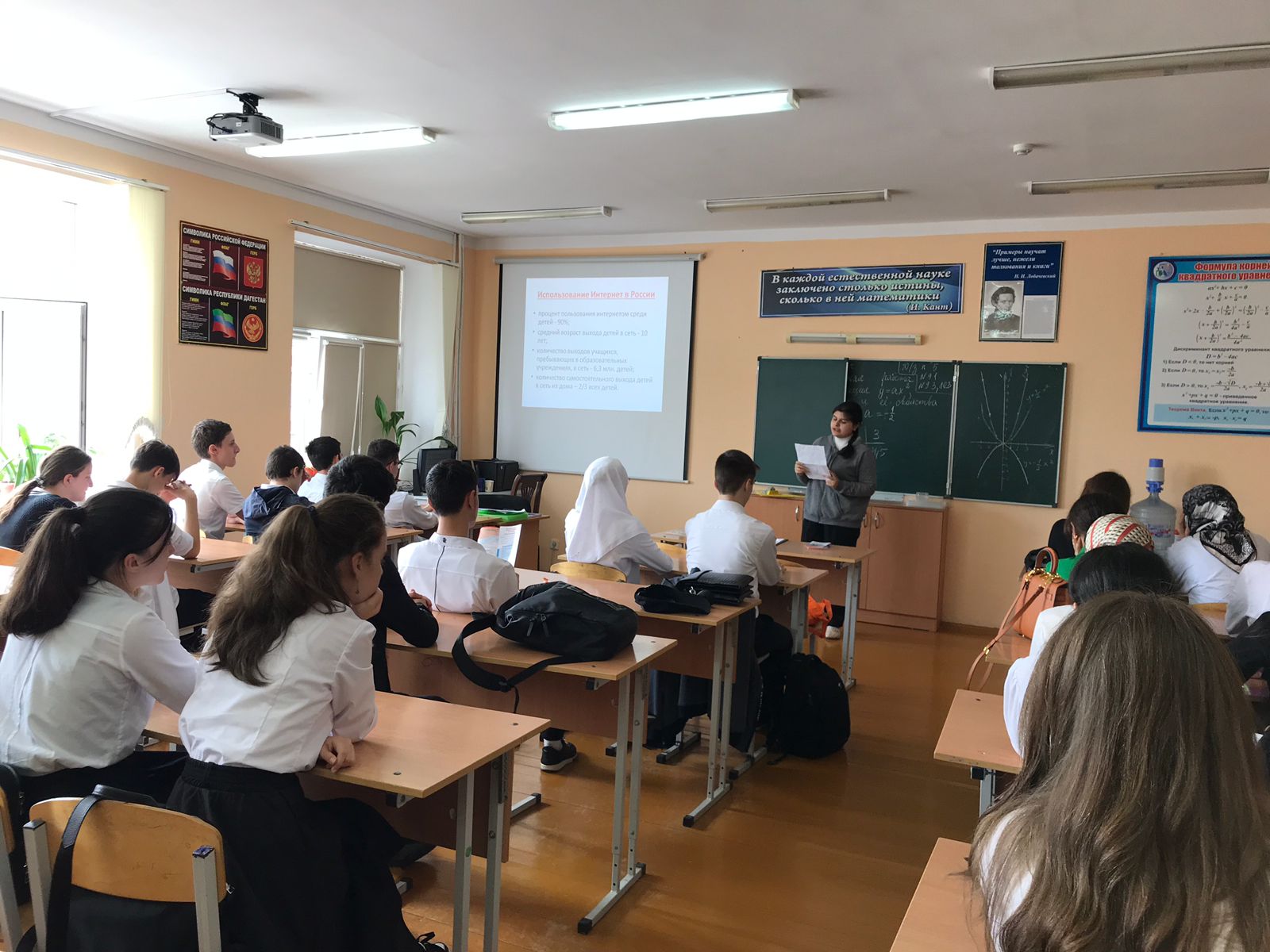 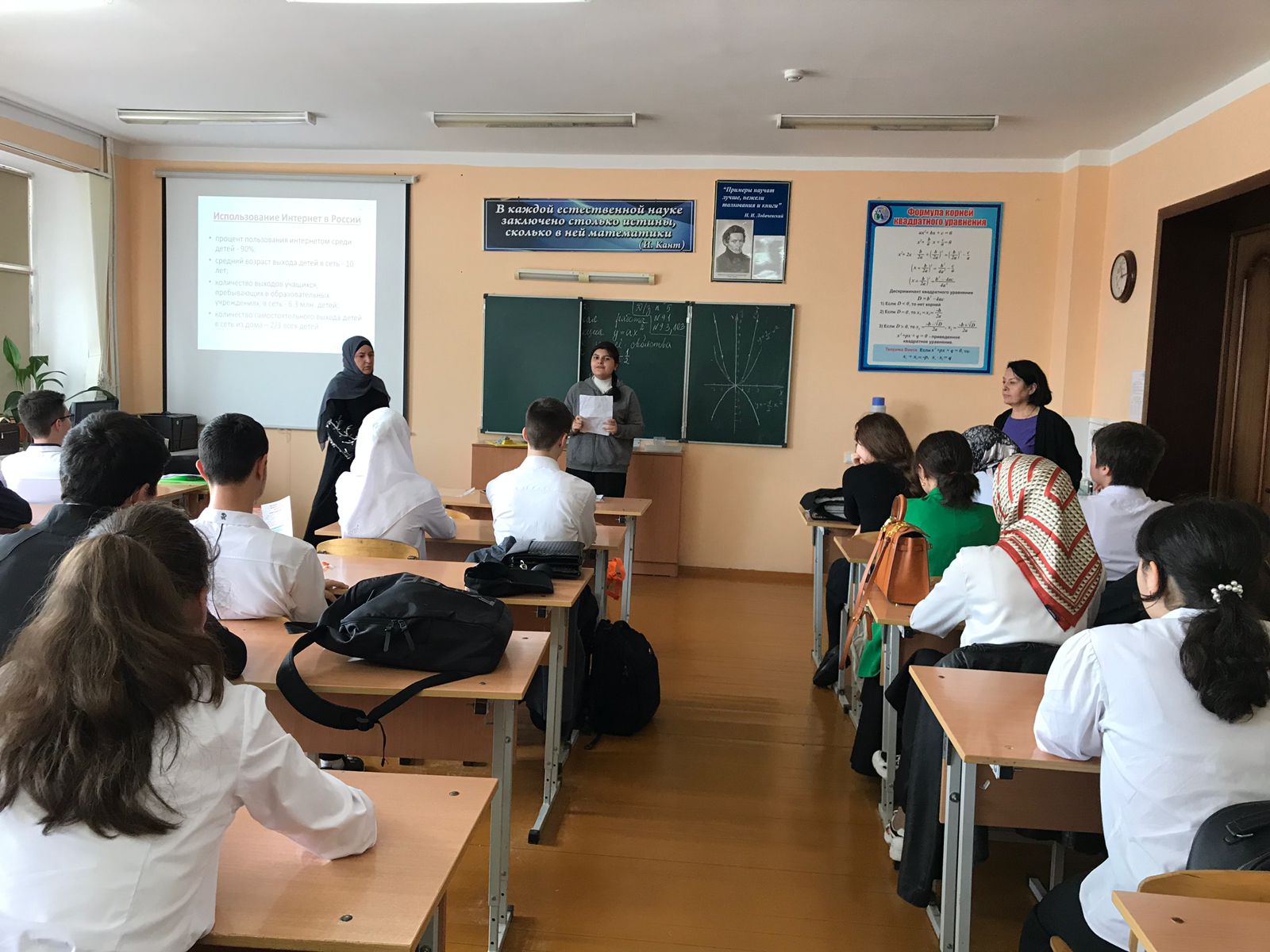 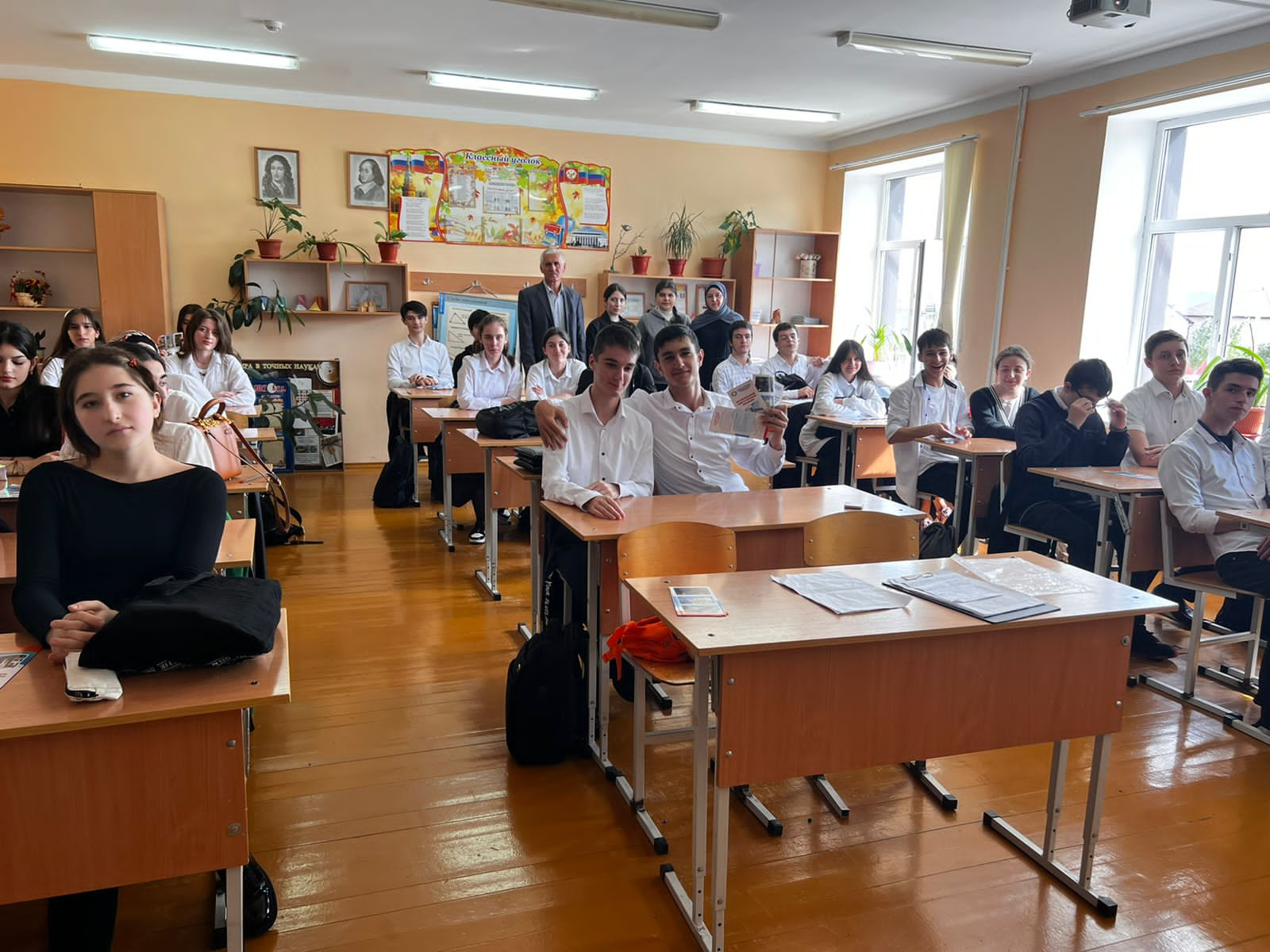 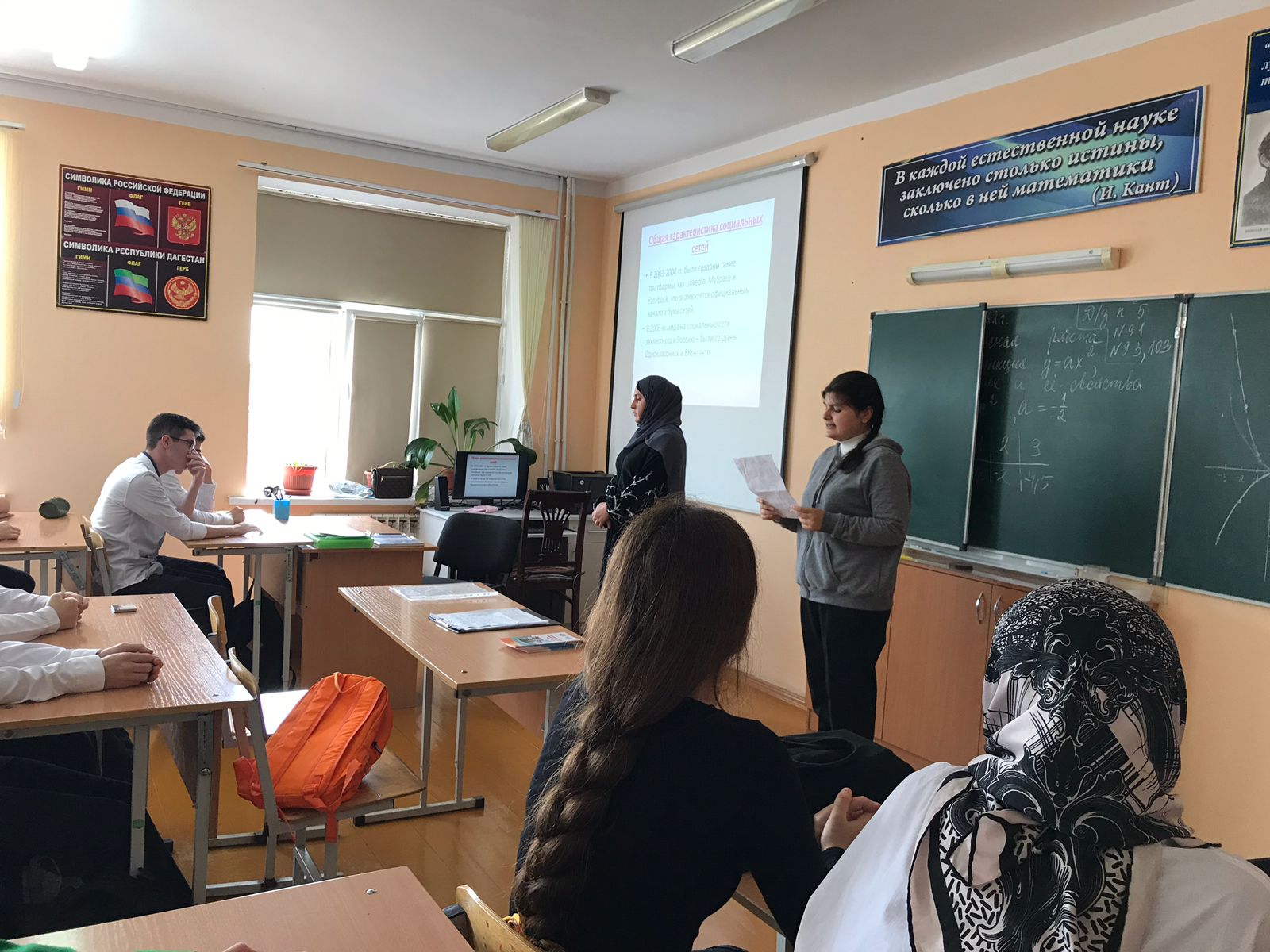 